Муниципальное казенное общеобразовательное учреждение«Средняя общеобразовательная школа №14»Нефтекумский  районСтавропольский крайПРОГРАММАШКОЛЬНОГО ЭТАПА ВСЕРОССИЙСКОЙ ОЛИМПИАДЫ ШКОЛЬНИКОВ  2018/19УЧЕБНОГО ГОДА ПО ТЕХНОЛОГИИ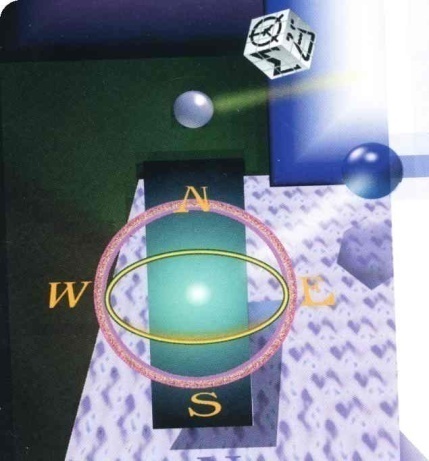 а. Тукуй- Мектеб – 2018 г.ПРОГРАММАшкольного этапа всероссийской  олимпиады школьников 2018/19 учебного года по технологииМесто проведения: МКОУ СОШ №14 а. Тукуй – Мектеб ул. Эдиге,3504 октября   2018 года (четверг)Результаты школьного этапа всероссийской олимпиады школьников 2018/19 учебного года по технологии  будут размещены 04 октября 2018 г. на портале «Олимпиады школьников и студентов Ставропольского края» по адресу: http://olymp.ncfu.ru/. И сайте МКОУ СОШ №14 tukuimekteb.ru в разделе Всероссийская олимпиада школьниковОтветственные за проведение регионального этапа всероссийской олимпиады школьников 2016/17 учебного года по технологии1.  Зам. директора по УВР Баймурзаева Р.З.Контактный телефон: 8968 273 08 112. Технический специалист, учитель информатики Абдулнасыров Рафик Казыевич3. Руководитель МО Мурадинов Р.Б.4. Учитель технологии – Эльболашева П.С.ВРЕМЯМЕРОПРИЯТИЕМЕСТО ПРОВЕДЕНИЯ08:00 – 08:50Регистрация участников  Кабинет №408:00 – 08:50Сбор участников олимпиадыКабинет №409:00 – 09.30Открытие олимпиады  Кабинет №409.30 – 09.55Инструктаж по проведению олимпиадыАуд. 1 этаж 110.00 – 13.00Выполнение конкурсных заданий5 класс- 1 ауд.6 класс-  2 ауд.7 класс - 3 ауд.8 класс- 4 ауд.9 класс - 5 ауд10 класс - 6 ауд.11 класс - 7 ауд.1 этаж13:30 – 16:00Разбор олимпиадных заданийауд.1 этаж 1 11:00-12.00Показ работ участников олимпиады. Апелляция. ауд.1 этаж 12 этаж